Культура здорового и правильного питанияЗдоровое питание - залог здорового будущего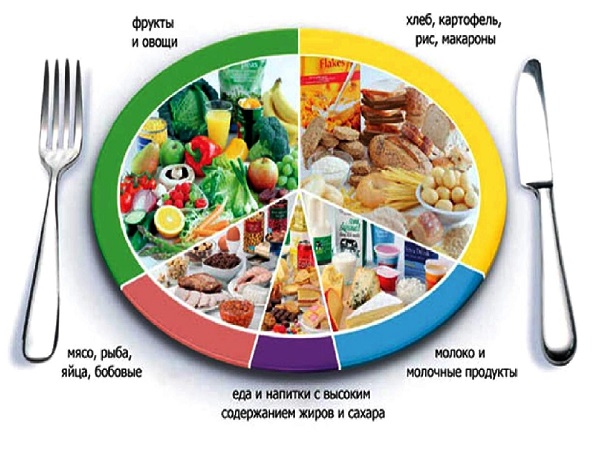 Питание и здоровье ребенкаПитание обеспечивает основные жизненные функции организма. К ним прежде всего нужно отнести рост и развитие, а также непрерывное обновление тканей (пластическая роль пищи). С пищей доставляется энергия, необходимая для всех внутренних процессов организма, а также для осуществления внешней работы и передвижения. Наконец, с пищей человек получает вещества, которые необходимы для синтеза соединений, играющих роль регуляторов и биологических катализаторов: гормонов и ферментов. Поэтому основным требованием к питанию является соответствие количества и качества пищи потребностям организма.Выделяем основные принципы рационального питания:1. Соответствие калорийности пищевого рациона суточным энергетическим затратам.2. Соответствие химического состава, калорийности и объема рациона возрастным потребностям и особенностям организма.3. Сбалансированное соотношение пищевых веществ в рационе (белков, жиров, углеводов).4. Разнообразие используемых пищевых продуктов (широкий ассортимент, в том числе овощей, фруктов, ягод, разнообразной зелени).5. Правильная кулинарно-технологическая обработка продуктов с целью сохранения биологической и пищевой ценности.Путеводитель по кашам.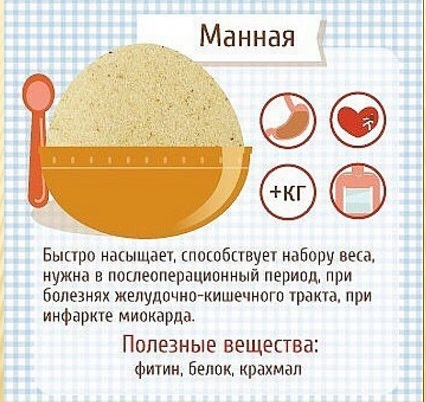 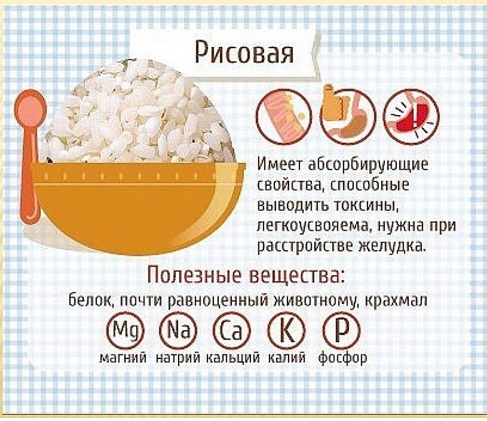 Рекомендации родителям по формированию культуры здорового питанияПитание и здоровье ребенкаПитание обеспечивает основные жизненные функции организма. К ним прежде всего нужно отнести рост и развитие, а также непрерывное обновление тканей (пластическая роль пищи). С пищей доставляется энергия, необходимая для всех внутренних процессов организма, а также для осуществления внешней работы и передвижения. Наконец, с пищей человек получает вещества, которые необходимы для синтеза соединений, играющих роль регуляторов и биологических катализаторов: гормонов и ферментов.Поэтому основным требованием к питанию является соответствие количества и качества пищи потребностям организма.Выделяем основные принципы рационального питания:1. Соответствие калорийности пищевого рациона суточным энергетическим затратам.2. Соответствие химического состава, калорийности и объема рациона возрастным потребностям и особенностям организма.3. Сбалансированное соотношение пищевых веществ в рационе (белков, жиров, углеводов).4. Разнообразие используемых пищевых продуктов (широкий ассортимент, в том числе овощей, фруктов, ягод, разнообразной зелени).5. Правильная кулинарно-технологическая обработка продуктов с целью сохранения биологической и пищевой ценности.